Контрольная работа по математике № 3Постройте угол МКА, величина которого равна 68. Проведите произвольно луч КС между сторонами угла МКА. Запишите образовавшиеся углы. Решите уравнение:       1) 21 + 𝑥 = 58             2) 𝑥 – 135 = 76.Одна из сторон треугольника равна 32 см, вторая – в 4 раза короче первой, а третья – на 10см длиннее второй. Вычислите периметр треугольника.Решите уравнение:        (41 + 𝑥) – 12 = 83             2) 62 – (𝑥 – 17) = 31.Из вершины прямого угла MNK (см рис.) проведены два луча ND и NE так, что ∠MND = 73, ∠KNF = 48. Вычислите градусную меру угла DNF.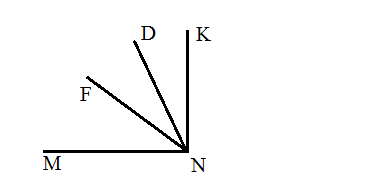 Какое число надо подставить вместо 𝑎, чтобы корнем уравнения 52 – (𝑎 – 𝑥) = 24 было число 40?Русский языкПар.48, 49 упр.249 (письменно). Просмотреть видеоурок https://resh.edu.ru/subject/lesson/7653/main/264542/ выполнить по желанию тренировочные задания и отправить скриншоты в ВК (https://vk.com/im?peers=420872145_573516414) или на почту vasilyevna77@rambler.ruЛитератураПрочитать стр.172-186 Просмотреть видеоурок https://resh.edu.ru/subject/lesson/7383/main/245462/тренировочные задания выполнить по желанию, скриншоты отправлять в ВК(https://vk.com/im?peers=244988483_c18_328126577) или на почту vasilyevna77@rambler.ruТехнология  мальчикиПрочитать материал параграфа (в приложении), пересказать правила безопасности, письменно ответить на вопросы. Домашнее задание отправлять на эл. почту faa916@mail.ru в течение дня.Технология девочкиПросмотреть видеоурок по ссылке https://youtu.be/EBjMRfIMnWI . Заполнить таблицу. Отправить на электронную почту: volkovaov2006@yandex.ru 24.11.20Математикарешить контрольную работу. Прислать сегодня на почту belokoneva.ok@yandex.ru